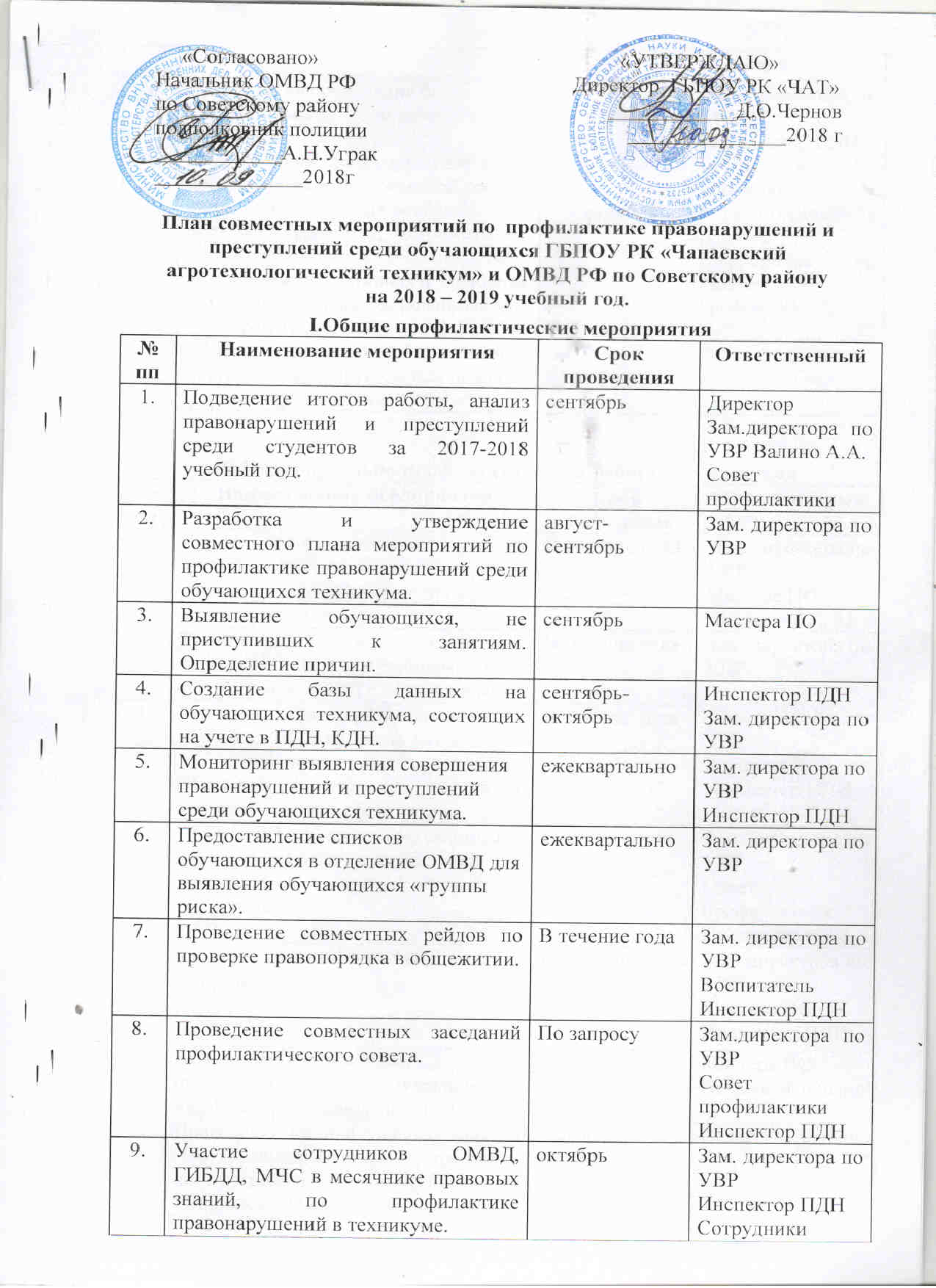      «Согласовано»                                                         «УТВЕРЖДАЮ»                                                                                                                                              Начальник ОМВД РФ                                         Директор  ГБПОУ РК «ЧАТ»                                                                                                                                       по Советскому району                                               ____________Д.О.Чернов                                                                                                                                       подполковник полиции                                                 _______________2018 г____________А.Н.Уграк______________2018гПлан совместных мероприятий по  профилактике правонарушений и преступлений среди обучающихся ГБПОУ РК «Чапаевский агротехнологический техникум» и ОМВД РФ по Советскому районуна 2018 – 2019 учебный год.I.Общие профилактические мероприятияII.Индивидуально-профилактическая работа со студентамиIII.Индивидуально-профилактическая работа с родителямиЗам. директора по УВР                                                 А.А.Валино№ппНаименование мероприятияСрок проведенияОтветственный1.Подведение итогов работы, анализ правонарушений и преступлений среди студентов за 2017-2018 учебный год.сентябрьДиректорЗам.директора по  УВР Валино А.А.Совет профилактики2.Разработка и утверждение совместного плана мероприятий по профилактике правонарушений среди обучающихся техникума. август-сентябрьЗам. директора по УВР3.Выявление обучающихся, не приступивших к занятиям. Определение причин.сентябрьМастера ПО4.Создание базы данных на обучающихся техникума, состоящих на учете в ПДН, КДН.сентябрь-октябрьИнспектор ПДНЗам. директора по УВР5.Мониторинг выявления совершения правонарушений и преступлений среди обучающихся техникума.ежеквартальноЗам. директора по УВРИнспектор ПДН6.Предоставление списков обучающихся в отделение ОМВД для выявления обучающихся «группы риска».ежеквартальноЗам. директора по УВР7.Проведение совместных рейдов по проверке правопорядка в общежитии.В течение годаЗам. директора по УВРВоспитатель  Инспектор ПДН8.Проведение совместных заседаний профилактического совета.По запросуЗам.директора по УВРСовет профилактикиИнспектор ПДН9.Участие сотрудников ОМВД, ГИБДД, МЧС в месячнике правовых знаний, по профилактике правонарушений в техникуме.октябрьЗам. директора по УВР Инспектор ПДНСотрудники полиции10.Организация проведения бесед, лекций, игровых форм работы с обучающимися с целью профилактики правонарушений и преступлений в подростковой среде с учетом их возрастных особенностей на темы: «Терроризм, экстремизм – ответственность в законодательстве РФ» «Административная и уголовная ответственность несовершеннолетних и совершеннолетних»,«Правила поведения в общественных местах, в транспорте», « Как не стать жертвой преступления», и другие.В течение годасентябрьоктябрьноябрьмартЗам. директора по УВР Инспектор ПДНСотрудник полиции ответственный за линию терроризма по Советскому району РК№ппНаименование мероприятияСрок проведенияОтветственный1.Индивидуальная работа с трудными детьми, обучающимися «группы риска» по предупреждению правонарушений.В течение годаЗам. директора по УВР Мастера ПОИнспектор ПДН2.Организация и проведение индивидуальных и групповых бесед сотрудников ОМВД с обучающимися.В течение годаЗам. директора по УВР3.Усиление индивидуальной работы с обучающимися из числа детей-сирот, и оставшихся без попечения родителей и лиц из их числа, проживающими в общежитии.В течение годаЗам. директора по УВР Воспитатель Инспектор ПДН4.Постановка обучающихся, склонных к совершению правонарушений и преступлений на внутренний  учёт техникума.В течение годаЗам. директора по УВР Совет профилактикиИнспектор ПДН5.Участие сотрудников ОМВД в работе классных часов.В течение года по запросуЗам. директора по УВР Мастера ПОИнспектор ПДН6.Выявление обучающихся,нуждающихся в индивидуальном,дифференцированном подходе.сентябрьМастера ПОПедагог-психолог7.Проведение индивидуальных занятий (тестирование, опросники, тренинги) по программе коррекции поведения «Общайся и будь уверен!». ноябрьПедагог-психолог8.Выявление обучающихся, относящихся к определённой молодёжной субкультуре, пропагандирующей добровольный уход из жизни («эмо»,  «готы»), в соцсетях.сентябрь, постоянноЗам. директора по УВР Педагог-психолог Мастера ПОВоспитатель 9.Выявление экстримистски-настроенных студентов.сентябрь, постоянноЗам. директора по УВР Мастера ПОВоспитатель 10.Разработка программы индивидуальной работы мастера группы с обучающимися, совершившими правонарушения и преступления.В течение недели после постановки на внутренний учетМастера ПОЗам. директора по УВР11.Составление социально-психолого-педагогических характеристик на обучающихся, совершивших правонарушение и преступление.По запросуПедагог-психолог12.Проведение совместных рейдов по семьям, находящимся в социально-опасном положении, с целью оказания практической помощи.В течение года по запросуЗам. директора по УВР Мастера ПОИнспектор ПДН13.Проведение вечера вопросов и ответов о защите прав несовершеннолетних на участие в трудовой деятельности «Право о тебе - тебе о праве».октябрьЗам. директора по УВР Воспитатель Инспектор ПДН№ппНаименование мероприятияСрок проведенияОтветственный1.Участие сотрудников ОМВД в работе родительских собраний, классных часов.В течение года по запросуЗам. директора по УВР Мастера ПОИнспектор ПДН2.Выявление родителей, отрицательно влияющих на детей.В течение годаЗам. директора по УВР Мастера ПОИнспектор ПДН3.Составление картотеки семей, нуждающихся в особом контроле.В течение годаЗам. директора по УВР Социальный педагогИнспектор ПДН